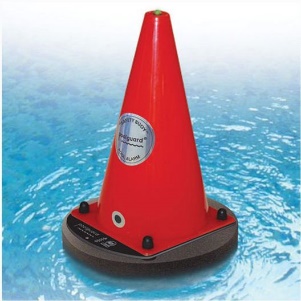 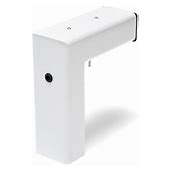 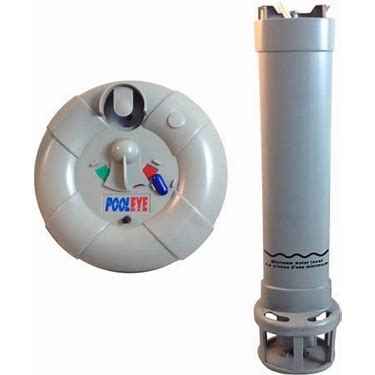 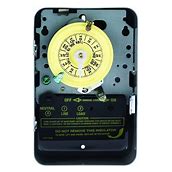 Pool alarm 		in-ground pool alarm 	above ground pool alarm        Intermatic pump timer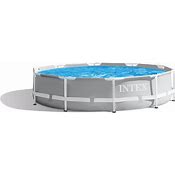 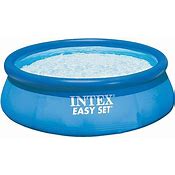 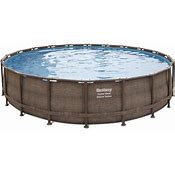 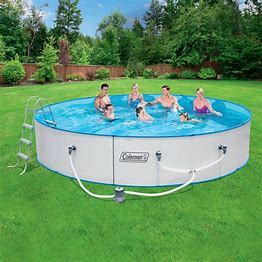 **FYI:  The above pictured pools require a 48” barrier around them** 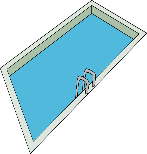 Picture of the pool; Construction detailsPicture of the pool; Construction detailsPicture of the pool; Construction detailsLocking Ladder details/ pictureLocking Ladder details/ pictureLocking Ladder details/ pictureEquipment (pump & filter) separation distance from pool (48” minimum)Equipment (pump & filter) separation distance from pool (48” minimum)Equipment (pump & filter) separation distance from pool (48” minimum)Pool barrier design pictures and location                                         R-326.4.2Pool barrier design pictures and location                                         R-326.4.2Pool barrier design pictures and location                                         R-326.4.2Alarm details/ picture                                                                         R-326.7    F-2208-14Alarm details/ picture                                                                         R-326.7    F-2208-14Alarm details/ picture                                                                         R-326.7    F-2208-14Copy of your electricians Orange County electrical licenseCopy of your electricians Orange County electrical licenseCopy of your electricians Orange County electrical licenseSubmit a true and accurate plot plan / drawing or survey of your property with:Pool location and distance to property lines, house and any other structuresPool must be minimum 10’ from property line and 10’ from house or any other structureAny other structures on your property (sheds, garage, etc...)Septic Tank and leach field locationSubmit a true and accurate plot plan / drawing or survey of your property with:Pool location and distance to property lines, house and any other structuresPool must be minimum 10’ from property line and 10’ from house or any other structureAny other structures on your property (sheds, garage, etc...)Septic Tank and leach field locationSubmit a true and accurate plot plan / drawing or survey of your property with:Pool location and distance to property lines, house and any other structuresPool must be minimum 10’ from property line and 10’ from house or any other structureAny other structures on your property (sheds, garage, etc...)Septic Tank and leach field locationShow all doors within the dwelling and their proposed alarms    R-326.4.2.8-1a   UL-2017Show all doors within the dwelling and their proposed alarms    R-326.4.2.8-1a   UL-2017Show all doors within the dwelling and their proposed alarms    R-326.4.2.8-1a   UL-2017Show all windows and window locks                                          R-326.4.2.8-1b (ASTM F-2090)Show all windows and window locks                                          R-326.4.2.8-1b (ASTM F-2090)Show all windows and window locks                                          R-326.4.2.8-1b (ASTM F-2090)Pool barrier design pictures and locationPool barrier design pictures and locationPool barrier design pictures and locationShow entrapment protection details (in-ground pool only)                             R-326.5Show entrapment protection details (in-ground pool only)                             R-326.5Show entrapment protection details (in-ground pool only)                             R-326.5Show heated pool (R-Value) cover details (in-ground pool only)   R403.10.1         N103.10.3Show heated pool (R-Value) cover details (in-ground pool only)   R403.10.1         N103.10.3Show heated pool (R-Value) cover details (in-ground pool only)   R403.10.1         N103.10.3Insurance:Liability Insurance on an Acord form with the Town of Newburgh listed as certificate holderWorkers Compensation on a C105.2 form with the Town of Newburgh listed as certificate holder             ORWorkers Compensation Exemption CE-200 form along with Homeowners Insurance Policy Declaration page Insurance:Liability Insurance on an Acord form with the Town of Newburgh listed as certificate holderWorkers Compensation on a C105.2 form with the Town of Newburgh listed as certificate holder             ORWorkers Compensation Exemption CE-200 form along with Homeowners Insurance Policy Declaration page Insurance:Liability Insurance on an Acord form with the Town of Newburgh listed as certificate holderWorkers Compensation on a C105.2 form with the Town of Newburgh listed as certificate holder             ORWorkers Compensation Exemption CE-200 form along with Homeowners Insurance Policy Declaration page  POOL ALARM & PUMP TIMER EXAMPLES POOL ALARM & PUMP TIMER EXAMPLES POOL ALARM & PUMP TIMER EXAMPLES